新 书 推 荐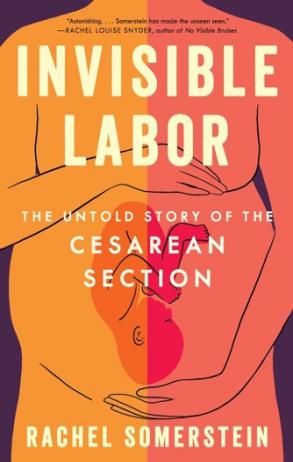 中文书名：《看不见的分娩：不为人知的剖腹产故事》英文书名：INVISIBLE LABOR: THE UNTOLD STORY OF THE CESAREAN SECTION作    者：Rachel Somerstein出 版 社：Ecco代理公司：UTA/ANA/Zoey页    数：336页出版时间：2024年6月代理地区：中国大陆、台湾审读资料：电子稿类    型：大众社科内容简介：本书以深刻而又个人化的视角，介绍了美国最常见的手术——剖腹产——的科学和历史，揭露令人不安的孕产妇医疗护理现状。蕾切尔·索默施泰因（Rachel Somerstein）在生第一个孩子时意外剖腹产，她的经历绝非 “常规”。临床医生的一系列失误导致了一场现实生活中的噩梦：在没有麻醉的情况下进行手术。随之而来的精神和身体并发症给她留下了创伤，她一直在寻找答案，想弄明白事情怎么会变得如此糟糕。在美国，每三个婴儿中就有一个是通过剖腹产出生的，这一比例在过去五十年中呈指数级增长。虽然在大多数情况下，剖腹产手术是安全的，但也并非没有重大的、有时甚至是改变生活的后果，其中许多后果对有色人种的影响尤为严重。由于剖腹产在流行文化和怀孕指南中几乎不被提及，新手妈妈们往往只能自己克服这些障碍。索默施泰因将个人叙事和新闻调查与医学、社会和文化历史交织在一起，从早期对被奴役妇女的做法到现代医疗从业者对其的过度推广，揭示了剖腹产手术令人惊讶的演变过程。她揭示了当今医疗系统的失败，展示了医疗服务提供者如何经常无视孕妇的自主权，出于对诉讼的恐惧或医院对效率的承诺，他们代表病人做出影响深远且非常个人的决定。她还探讨了产妇和医学界对剖腹产的普遍态度对美国文化的启示。《看不见的分娩》（INVISIBLE LABOR）揭开了剖腹产的面纱，让人们能够在更好地了解风险、益处和替代方案的情况下，做出有关怀孕和手术分娩的选择，并提供有关以下主题的信息：剖腹产后阴道分娩（VBAC）和再次剖腹产分娩过程中的疼痛和疼痛管理剖腹产如何影响计划生育助产士和导乐在分娩过程中的重要作用“自然”分娩背后的迷思对生育权的限制如何影响孕妇索默施泰因以深切的感情和权威性，为其他经历过困难或创伤性分娩的人提供支持，并为新形式的生殖正义带来希望。作者简介：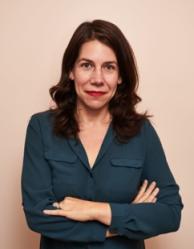 蕾切尔·索默施泰因（Rachel Somerstein）是纽约州立大学新帕尔茨分校新闻学副教授。她曾为《华盛顿邮报》、《格尔尼卡》（Guernica）和《连线》（Wired）等多家出版物撰稿。《看不见的分娩》是她的第一本书。她和家人住在哈德逊河谷。媒体评价：“在我第一次剖腹产十年后，《看不见的分娩》帮助我处理了那些我本以为已经愈合的伤口。蕾切尔·索默施泰因直视我们的身体和政体，揭示了使剖腹产成为美国最常见手术的性别和种族权力动态。《看不见的分娩》是一份严谨而充满爱意的报告，是一份礼物，既姗姗来迟，又恰逢其时。”----安吉拉·加布斯（Angela Garbes），《像母亲一样》（Like a Mother）和《必不可少的分娩》（Essential Labor）的作者“索默施泰因揭开了剖腹产手术的神秘面纱，探讨了剖腹产手术的真谛、它对母亲的意义以及它是如何被武器化的。剖腹产手术对产妇的生理和心理影响最深，但它所产生的连锁反应是现代孕产妇护理方面不断扩展的文献尚未充分研究的，而这也掩盖了隐藏的比基尼疤痕。通过引人入胜的医学史、尖锐的文化分析和坚定的个人证词，《看不见的分娩》是一本重要的、通俗易懂的著作。”----珍妮弗·布洛克（Jennifer Block），记者，《腰部以下的一切》（Everything Below the Waist）和《被推着》（Pushed）的作者“蕾切尔·索默施泰因的《看不见的分娩》让像我这样的父母感到震惊，他们甚至从未想过要对自己生命中最重要的经历提出疑问。她做到了最好的书所做的那件罕见的事：她让看不见的东西变得可见。如果这个世界还有公正可言，那么这本书将改变这个世界的制度。”----雷切尔·路易斯·斯奈德（Rachel Louise Snyder），《我们埋葬的女人》（Women We Buried）《我们烧死的女人》（Women We Burned）和《看不见的伤痕》（No Visible Bruises）的作者“敏锐地描述了痛苦的分娩经历……作者对那次创伤经历的愤怒渗透到了她对剖腹产的医疗、社会和文化历史的调查中，更广泛地说，是对否认孕妇自主权、诋毁或忽视妇女痛苦的医疗体系的调查……索默施泰因进行了大量的研究……这是对一个长期存在的问题的严厉批评。”----《柯克斯》感谢您的阅读！请将反馈信息发至：版权负责人Email：Rights@nurnberg.com.cn安德鲁·纳伯格联合国际有限公司北京代表处北京市海淀区中关村大街甲59号中国人民大学文化大厦1705室, 邮编：100872电话：010-82504106, 传真：010-82504200公司网址：http://www.nurnberg.com.cn书目下载：http://www.nurnberg.com.cn/booklist_zh/list.aspx书讯浏览：http://www.nurnberg.com.cn/book/book.aspx视频推荐：http://www.nurnberg.com.cn/video/video.aspx豆瓣小站：http://site.douban.com/110577/新浪微博：安德鲁纳伯格公司的微博_微博 (weibo.com)微信订阅号：ANABJ2002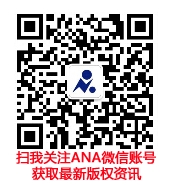 